П О Л О Ж Е Н И Е соревнования по спортивному ориентированию «Семейные старты» Общая информация	Команды при помощи спортивной карты и компаса за ограниченное время должны набрать наибольшее число очков, начисляемых за прохождение обозначенных на карте контрольных пунктов. Участники определяют маршрут прохождения и количество контрольных пунктов самостоятельно исходя из физических и тактических возможностей. Вид передвижения – пешком, бегом (механические средства передвижения только для участников с ограниченными возможностями здоровья).1. Цели и задачи	Соревнования проводятся с целью:- пропаганды здорового образа жизни, среди семей города Новотроицка, привлечения детей и их родителей (законных представителей) к регулярным занятиям физической культурой и спортом;- популяризации спортивного ориентирования среди учащихся младшего и среднего школьного возраста, привлечения новых участников на соревнования по спортивному ориентированию;- увеличение узнаваемости спортивного ориентирования, как массового вида спорта и формирования семейных традиций активного отдыха.2. Время и место проведения, программа.	Соревнования проводятся 19 октября 2019 г. на территории  Городского парка, начало соревнований в 12 часов. Место старта: напротив летнего кинотеатра. Программа: 11:30 начало регистрации участников, 11:40 открытие соревнований, 12:00 старт. 	Дополнительная информация о дистанции, контрольном времени и системе отметки будет размещена в социальной сети "ВКонтакте" группа: Спортивное ориентирование г. Новотроицк (https://vk.com/orient_nok) и доведена до участников перед стартом.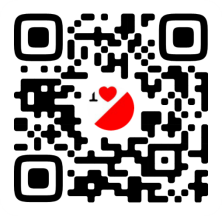 3. Участники соревнований	В соревнованиях принимают участие семьи с детьми (не менее одного ребенка и одного взрослого) состоящие из одной семьи или имеющие родственные связи, в состав которых входит от 2 до 5 человек.	Семейные команды делятся на 3 категории:«Младшая» - в составе команды ребенок 2010 г.р. и младше;«Средняя» - в составе команды ребенок 2009- 2007 г.р.«Старшая» - в составе команды ребенок 2006 г.р. и старше	Ответственность за безопасность и сохранность жизни несовершеннолетних участников во время проведения соревнований возлагается на тренеров и родителей.4. Руководство и судейство соревнований	Организаторами соревнований является управление образования МО г. Новотроицк. Проводящая организация - МАУДО СДЮТур Э, непосредственное проведение соревнований осуществляет судейская коллегия в составе: главный судья Е.В. Махова;заместитель главного судьи по СТО П.В. Козлов СС1К; главный секретарь С.О. Любарская; главный хронометрист Г.О. Мусабаева.5. Порядок стартов и подведение результатов	Порядок старта в соответствии со стартовым протоколом, составленным по предварительным заявкам. Затем участники, зарегистрировавшиеся на месте соревнований. Интервал между стартами команд 2 мин.	Результаты определяются по времени прохождения дистанции и количеству набранных очков. Каждый контрольный пункт оценивается в 1 балл. Контрольное время для всех категорий – 60 минут. 	За опоздание сверх установленного контрольного времени команда штрафуется из расчета: каждые 2 минуты (в том числе и неполная) – минус 1 балл из общего результата. Прохождение через контрольный пункт каждым участником обязательно.6. Награждение	Семейные команды, занявшие с 1 по 3 место в категориях «Младшая», «Средняя», «Старшая», награждаются медалями, с 1 по 4 место грамотами. 7. Заявки	Предварительные заявки на участие в соревнованиях подаются на сайте: http://orgeo.ru/event/10699 до 20:00 18.10.2019 (по всем вопросам обращаться к Козлову Павлу Владимировичу в «Viber» по телефону - 89619166782, электронная почта: p.v.kozlov@yandex.ru). 	Письменные заявки, заверенные врачом и справки, сдать секретарю судейской коллегии за 30 минут до начала стартов.Согласовано:                Председателькомитета по физической           культуре, спорту и туризму      г. Новотроицк______________С.Н. ШапиловСогласовано:                Начальник управления образования администрации МО г. Новотроицк          __________Т.П. Карева  Утверждаю:Директора МАУДО СДЮТурЭг. Новотроицк__________Е.В. Махова 